АННОТАЦИЯ рабочей программы дисциплины «Колопроктология» по направлению подготовки 31.08.55 «Колопроктология»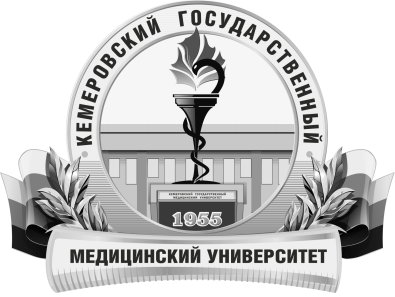 КЕМЕРОВСКИЙ ГОСУДАРСТВЕННЫЙ МЕДИЦИНСКИЙ УНИВЕРСИТЕТКафедра Госпитальной хирургииТрудоемкость в часах / ЗЕ1008/28Цель изучения дисциплиныподготовка высококвалифицированного специалиста, владеющего углубленными современными теоретическими знаниями и объемом практических навыков, готового к самостоятельной работе в органах и учреждениях здравоохранения или в порядке частной практики в соответствии с требованиями квалификационной характеристики врача-колопроктологаМесто дисциплины в учебном планеДисциплина относится к базовой части.Анатомия, топографическая анатомия, физиология, патофизиология, фармакология оперативная хирургия, хирургия, терапия, рентгенология, онкология.колопроктологияУК-1 (готовностью к абстрактному мышлению, анализу, синтезу),УК-2(готовностью к управлению коллективом, толерантно воспринимать социальные, этнические, конфессиональные и культурные различия), ПК-1(готовность к осуществлению комплекса мероприятий, направленных на сохранение и укрепление здоровья и включающих в себя формирование здорового образа жизни, предупреждение возникновения и (или) распространения заболеваний кишечника, их раннюю диагностику, выявление причин и условий их возникновения и развития, а также направленных на устранение вредного влияния на здоровье человека факторов среды его обитания), ПК-2(готовность к проведению профилактических медицинских осмотров, диспансеризации и осуществлению диспансерного наблюдения за пациентами с патологией кишечника), ПК-4            (готовность к применению социально-гигиенических методик сбора и медико-статистического анализа информации о стоматологической заболеваемости), ПК-5 (готовность к диагностике заболеваний кишечника и неотложных состояний в соответствии с Международной статистической классификацией болезней и проблем, связанных со здоровьем), ПК-6 (готовность к ведению и лечению пациентов, нуждающихся в оказании колопроктологической медицинской помощи), ПК-8 (готовность к применению природных лечебных факторов, лекарственной, немедикаментозной терапии и других методов у пациентов, нуждающихся в медицинской реабилитации и санаторно-курортном лечении)Изучаемые темыРАЗДЕЛ 1Неотложная колопроктология Тема 1.Хирургическое лечение колоректального рака.Тема 2.Осложнения хронического геморроя: Кишечное кровотечение.Тема 3.Острая анальная трещинаЭтиология, патогенез,классификация, симптомы, параклиническая диагностика, дифф. диагностика, лечение  РАЗДЕЛ 2Плановая колопроктологияТема 1.  Хронический геморрой.Тема 2.Хронический парапроктит (свищи)Диагностика, дифф.диагностика, хирургическое лечение.Тема 3. Хроническая трещина анального каналаКлассификация, диагностика, дифф.диагностика, хирургическое лечение.Тема 4.  Дивертикулярная болезнь кишечника. Диагностика, дифф.диагностика, хирургическое лечение.РАЗДЕЛ 3 Гнойная колопроктология Тема 1.Острый парапроктит, диагностика,  лечениеРАЗДЕЛ 4Амбулаторная колопроктологияТема 1. Воспалительные  заболевания кишечника. Диагностика, дифф.диагностика, хирургическое лечениеТема 2.Диагностика  основных хирургических заболеваний прямой и ободочной кишки в поликлинике.ИТОГО1008/28Форма промежуточного контроляЗачёт 